УГОЛОК ПАМЯТИ в ГРУППЕ № 7.......... Прошло 75 лет с той страшной поры, когда напали на нашу страну фашисты.
 	Далеко в историю уходят жестокие и страшные события, в которых участвовали наши деды и прадеды.
Каждую семью коснулась война. Многие наши предки мужественно воевали с врагом, перенесли все муки и тягости. Это не должно больше никогда повторится. А чтобы это не произошло, дети должны знать все о том времени, кто защитил их от фашизма. Нужно рассказывать детям о войне, о Великой Победе, о мужестве русского народа.
В нашем детском саду №28 совместно с родителями и детьми был создан уголок Памяти посвящённый Дню Победы.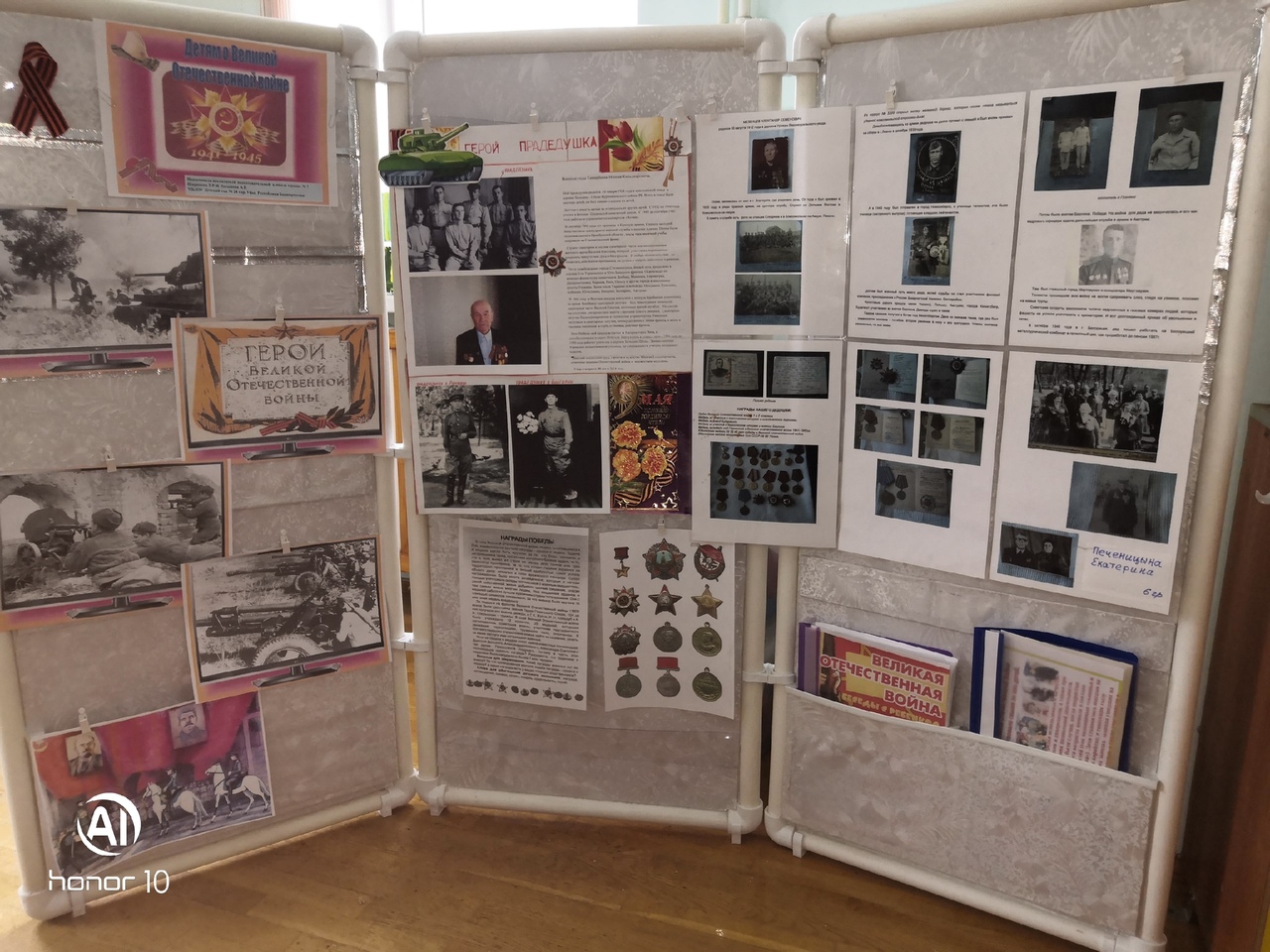 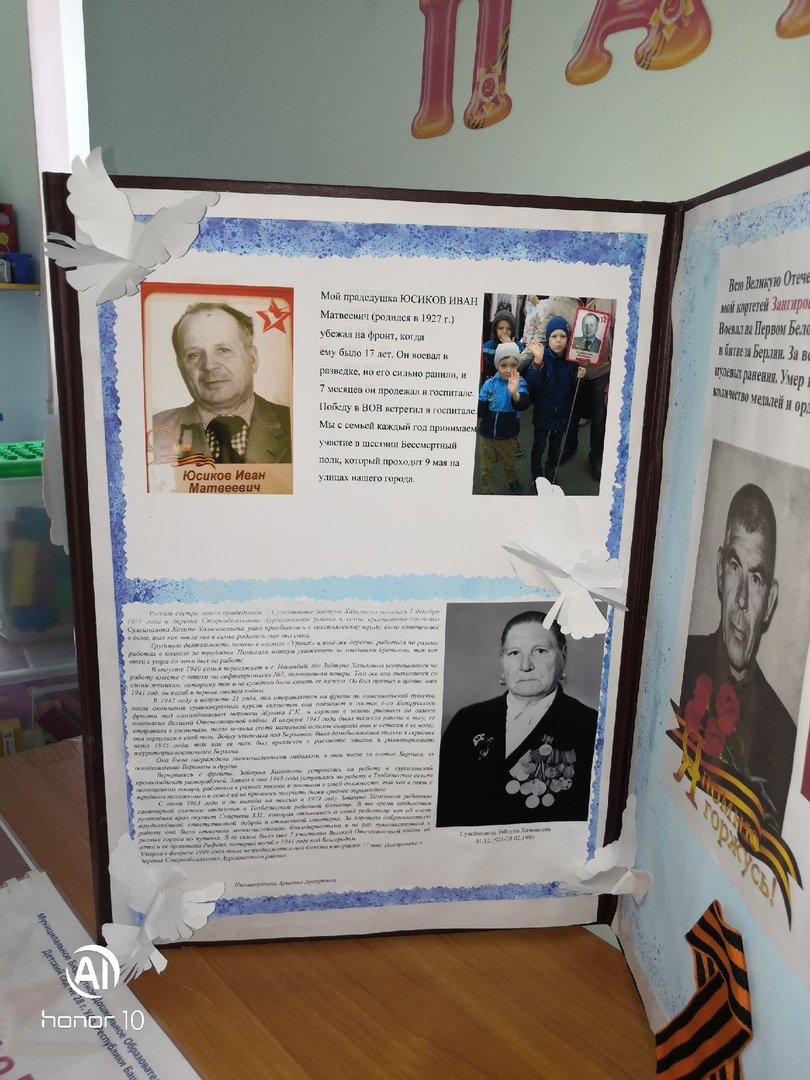 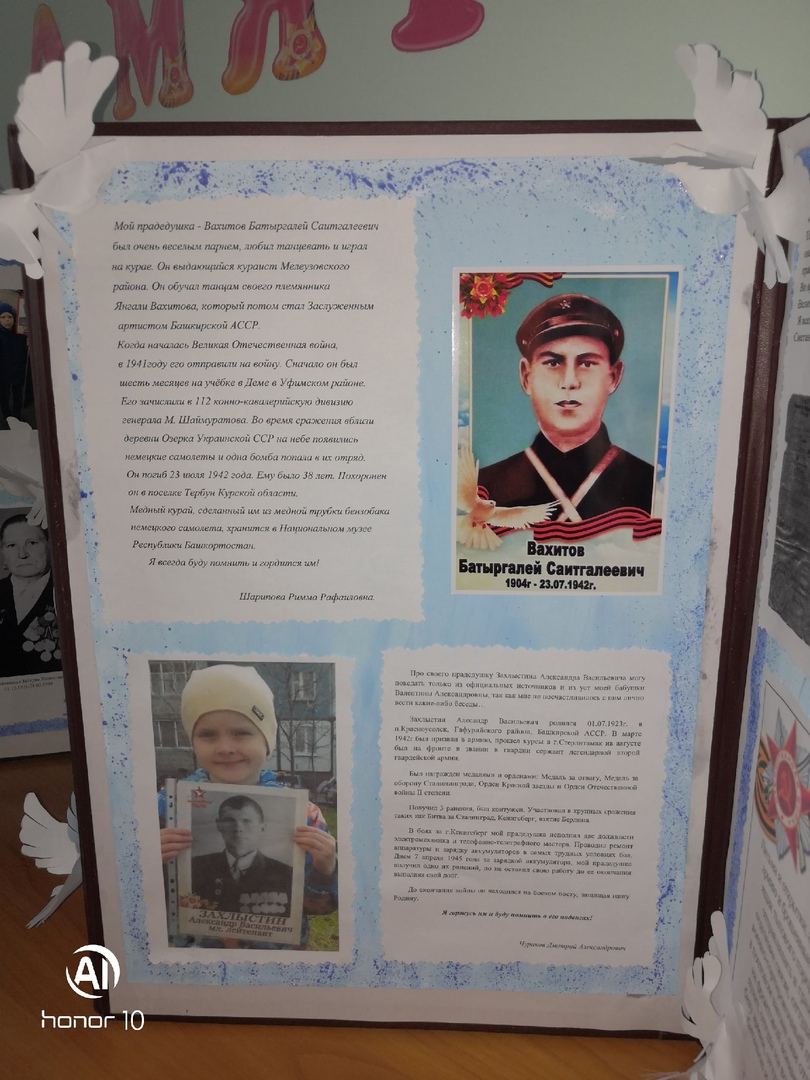 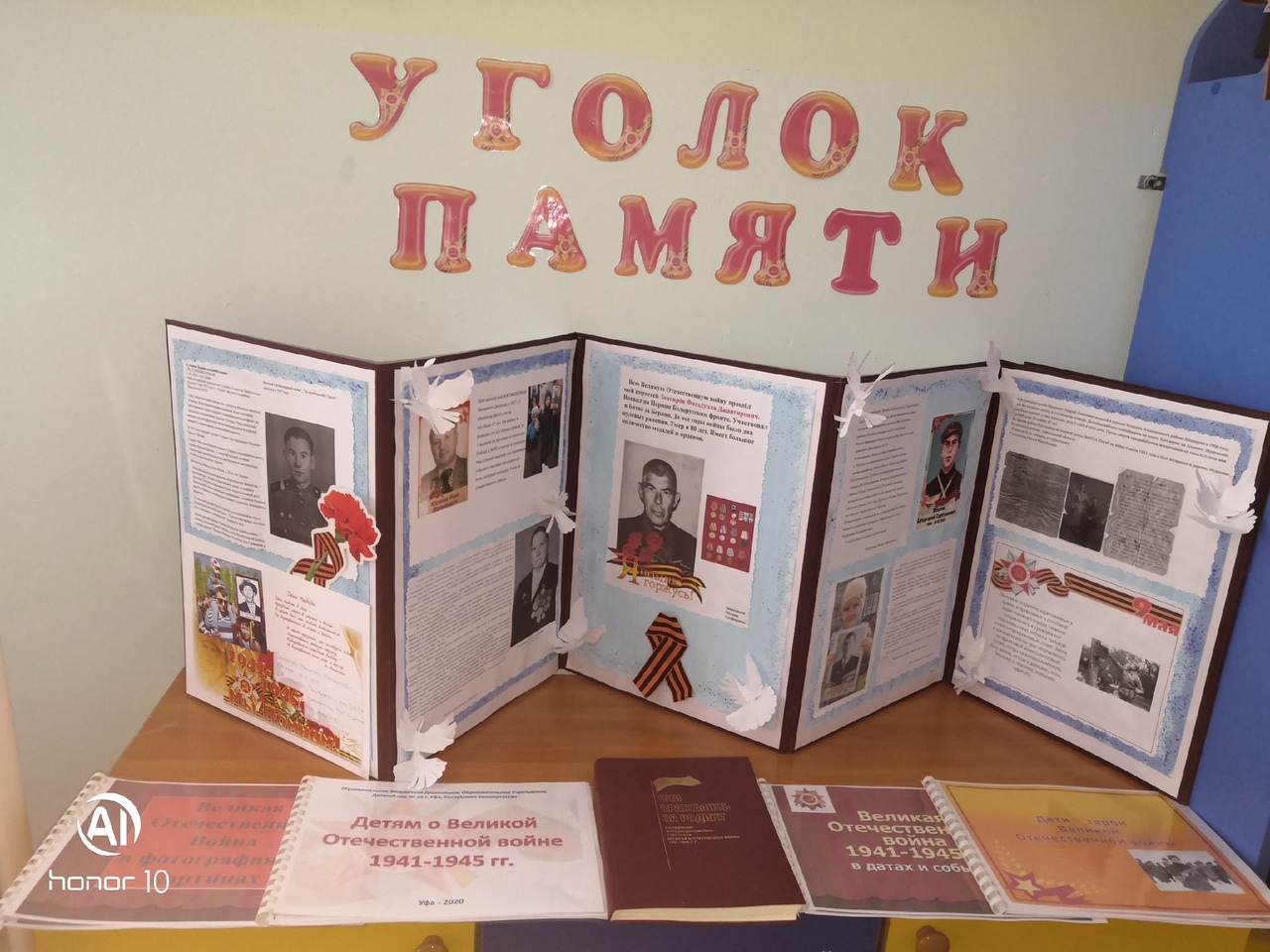 